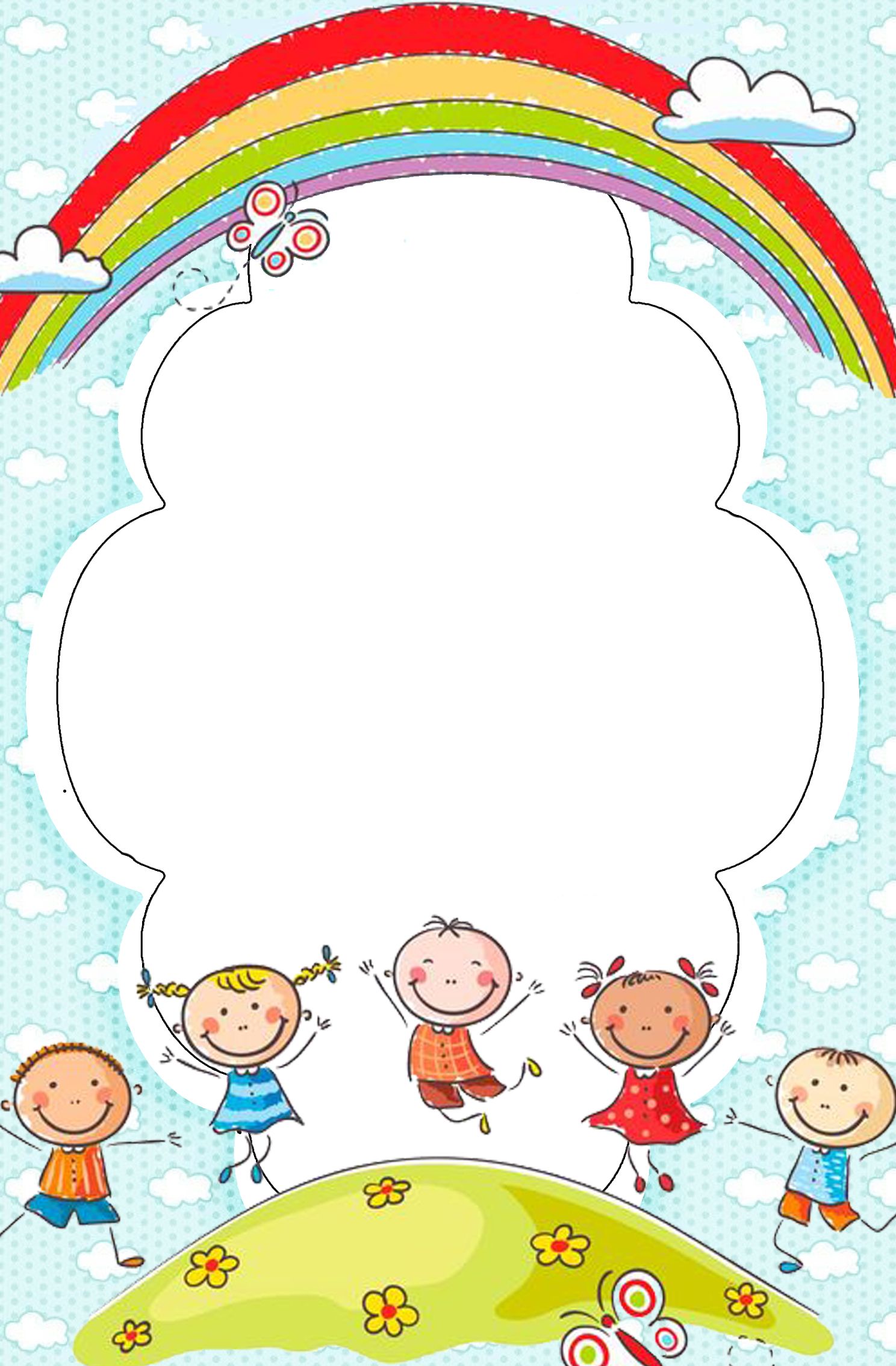 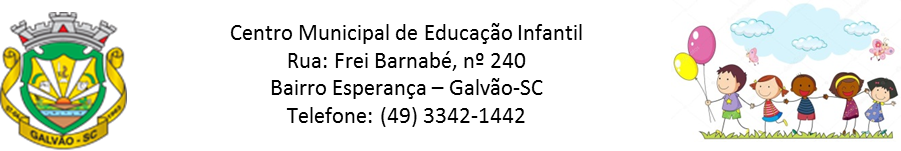                                                                             PROJETO :                             Ser criança é ter a oportunidade de brincar e ser feliz.                                                                  Professoras: Adriana Grotto,Aline Pivotto, Marivone Marcanssoni, Olei Santin.Atividades referente ao período de  13-10-2020 a 23-10-2020Secretaria de educação: Zoleide MarconssoniDiretora: Geneci  Pacheco FranciscoCoordenadora pedagógica: Diana Terezinha Pegorini BertuzziProfessoras: Adriana Grotto, Aline Pivotto, Marivone Marcanssoni, Olei Campos SantinTurmas: Maternal I e Maternal II matutinoTema: Semana da Criança.                                    PLANEJAMENTO                                                                FAIXA ETÁRIACRIANÇAS BEM PEQUENAS Crianças de 1 ano 1 ano e 10 mesesCrianças de 1 ano e 11 meses a 3 anos e 11 meses                                                       CAMPOS DE EXPERIÊNCIASO eu, o outro, o nós.Corpo, gestos e movimentos.Escuta, fala, pensamento, imaginação.Espaços, tempos, quantidades, relações e transformação.                                               DIREITOS DE APRENDIZAGEMCONVIVER, BRINCAR, PARTICIPAR, EXPLORAR, EXPRESSAR, CONHECER-SEOBJETIVOS DE APRENDIZAGEM E DESENVOLVIMENTO- Demostrar atitudes de cuidado e solidariedade na interação com crianças e adultos.- Apropriar-se de gestos e movimentos de sua cultura no cuidado de si e nos jogos e brincadeiras;- Explorar e descrever semelhanças e diferenças entre as características e propriedades dos objetos (textura, massa, tamanho).- Explorar formas de deslocamento no espaço (pular, saltar, dançar), combinando movimentos e seguindo orientações.- Relatar experiências e fatos acontecidos, histórias ouvidas, filmes ou peças teatrais assistidos etc.- Demostrar imagem positiva de si e confiança em sua capacidade para enfrentar dificuldades e desafios.- Respeitar regras básicas de convívio social nas interações e brincadeiras.- Dialogar com crianças e adultos, expressando seus desejos, necessidades, sentimentos e opiniões.- Ampliar  as  relações  interpessoais,  desenvolvendo  atitudes   de  participação e cooperação. - Classificar objetos, considerando determinado atributo (tamanho, peso, cor, forma, etc). EXPERIÊNCIAS DE APRENDIZAGEM. Expressar-se e ser acolhida, compreendidos e potencializados seus recursos comunicativos do choro, olhares, imitação, gesto, expressões corporais e faciais em diferentes momentos do cotidiano;. Participar com a família em projetos da instituição e das turmas;.Desenvolver  a autonomia e explorar o movimento como uma forma de linguagem corporal de modo a expressar sentimentos, desejos, emoções e pensamentos de si e do outro;. Promover a alegria com aprendizagem;. Explorar brincando os conceitos de em cima, embaixo, perto, longe, esquerda, direita, frente, atrás, alto, baixo, grande, pequeno, leve, pesado, etc;. Participar do uso da linguagem verbal em variadas situações de seu cotidiano, nas conversas, nas brincadeiras, nos relatos dos acontecimentos, nas musicas, nas histórias;. Brincar com materiais e brinquedos estruturados e não estruturados, com texturas, cores, formas, pesos e tamanhos variado, em espaços internos e externos;. Perceber na relação família e escola as atitudes de cooperação e complementaridade nas tarefas de cuidar e educar;. Conhecer a diversidade cultural por meio da música, das danças e das brincadeiras, utilizando seu corpo para manifestar, produzir e ampliar seu repertório cultural, valorizando a expressão corporal;. Estimular o respeito a si mesmo, suas capacidades e limitações;. Conhecer  a diversidade cultural por meio da musica, das danças e das brincadeiras, utilizando seu corpo para manifestar, produzir e ampliar seu repertório cultural, valorizando a expressão corporal;. Manipular, manusear, criar, construir, reaproveitar diversos objetos, desenvolvendo sua percepção visual, auditiva, tátil, gustativa, olfativa;. Favorecer aos alunos momentos de descontração e socialização;. Participar de cotação de histórias, contos, lendas que remetem, reconheçam e valorizem as diferentes culturas;O Dia das Crianças é comemorado anualmente em 12 de outubro no Brasil e para trabalhar está data comemorativa tem como objetivo deste projeto é ajudar no desenvolvimento da criatividade e da expressão de carinho e respeito de cada aluno, além de aprender compartilhar e  proporcionar as crianças, uma semana de diversão, relacionada com a ludicidade e o aprendizado do aluno. Pensamos em oportunizar as nossas crianças umas atividades diferente e divertida, associando o lúdico ao aprimoramento de suas habilidades, propondo atividades ricas e divertidas.A ludicidade acompanha as ações pedagógicas de construção na formação do indivíduo, que ao mesmo tempo, proporcionam um aprendizado voltado para a capacidade de maturação da criança. Através de jogos, brincadeiras, ao mesmo tempo propondo a interação com materiais alternativos, buscando uma aprendizagem significativa proporcionada pela brincadeira e o faz de conta. Pois brincando, as crianças desenvolvem suas capacidades motoras, sociais, culturais e de imaginação.DESENVOLVIMENTOS DAS ATIVIDADESAtividade de ouvir HistóriaAs crianças deverão assistir ao vídeo da  professora Marivone contando a “ História do lobos de todas as cores’’. Para essa atividade vamos promover o gosto e hábito à leitura, a ampliação das experiências sociais, o desenvolvimento da imaginação, a capacidade de escutar.                                                                                                                                                                                                                                                          Acesse aqui ao link da história: 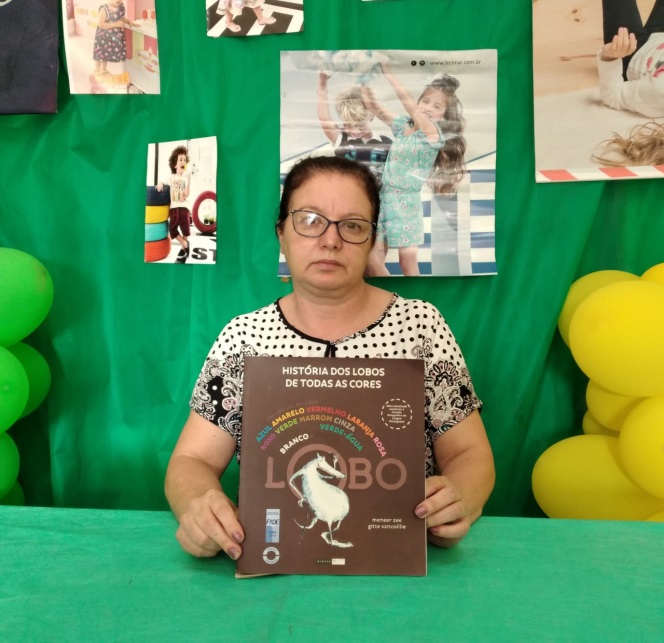 https://www.youtube.com/watch?v=ABJVwcYcvW0Acesse aqui ao vídeo da atividade:https://www.youtube.com/watch?v=ciCM2_iZR9MAtividade de coordenação.As crianças  deverão assistir ao vídeos produzido pela professora Adriana explicando como se deve desenvolver a atividade de passar diferentes objetos de recipiente para outro com os pés. Nesta atividade vamos estimular e ampliar a coordenação motora e também promover momentos de concentração.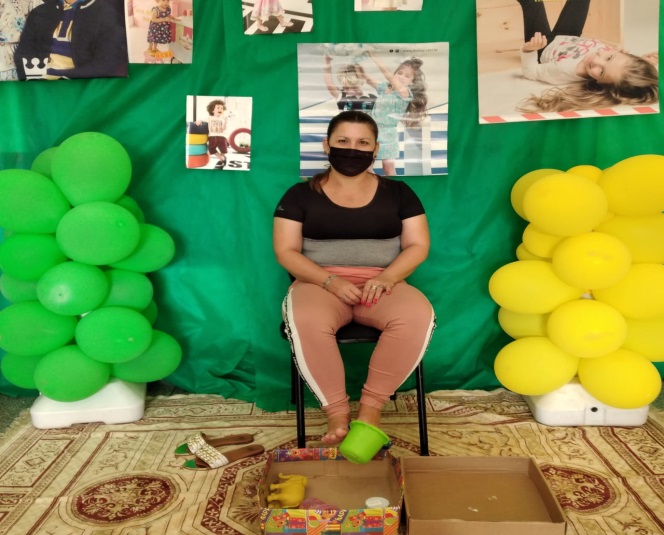 Acesse aqui ao vídeo da atividade:https://www.youtube.com/watch?v=h2MJRObqOHwAtividade de jogoAs crianças devem assistir ao vídeo produzido pela professora Olei explicando a atividade do afunda ou boia, os responsáveis pela criança pegar diferentes objetos de diferentes tamanhos e peso em um recipiente com água e fazer a seguinte pergunta a criança se ela acha que afunda ou boia? Para essa atividade vamos estimulam o raciocínio; proporcionar situações de instigação e curiosidade; comparar a flutuação entre diferentes objetos; observar a influência da quantidade de água. 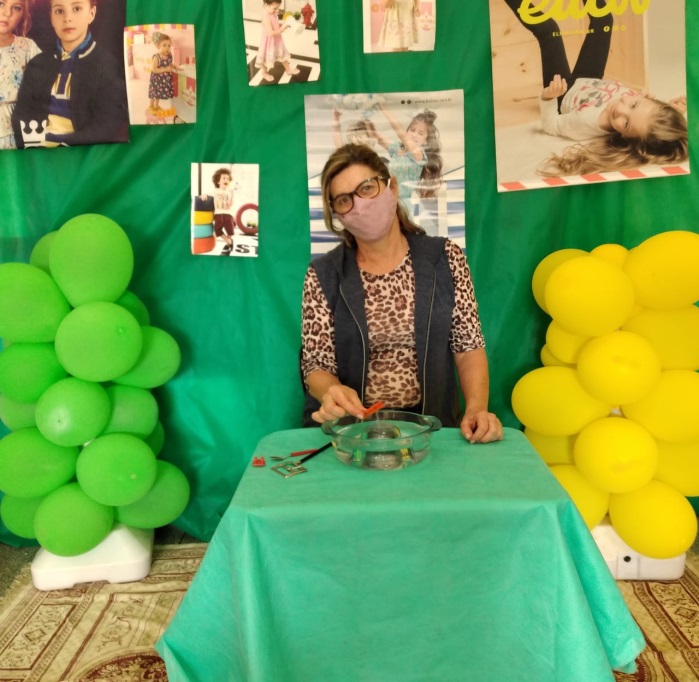 Acesse aqui ao vídeo da atividade:https://www.youtube.com/watch?v=8vgAffttqWcAtividade de diversão As crianças deverão assistir ao vídeo produzido pela professora Aline explicando o desenvolvimento da atividade, para essa atividade será preciso a ajuda de um responsável com uma toalha, um tapete ou qualquer pano que tem em sua casa um adulto deverá puxar a criança em cima do pano para essa atividade trabalharemos a diversão da criança e participação das famílias no desenvolvimento das atividades.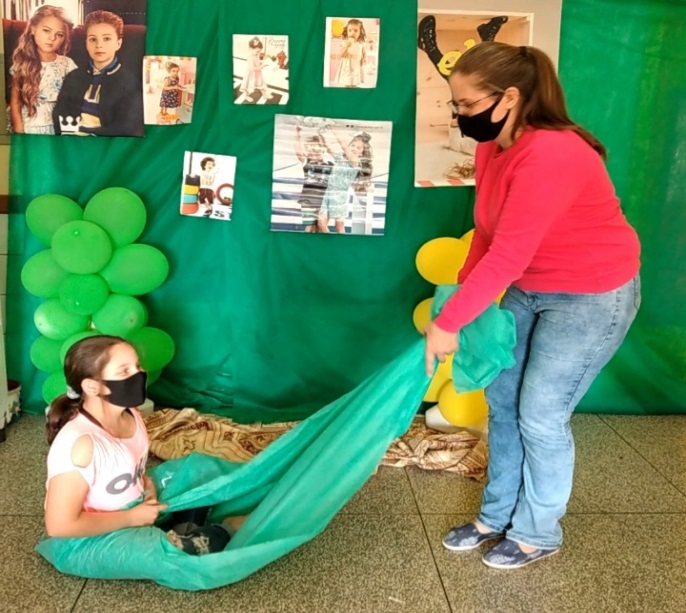 Acesse aqui ao vídeo da Atividade:https://www.youtube.com/watch?v=aYv1jzYuaVc